CUSTOM TUNING VEHICLE INFORMATIONwww.efidynotuning.com  rev.2020-10-28__________________________________________________________FORUM USERNAME [required]: OXFULL NAME: Henry James OxleyTELE#: Cell 7327400476EMAIL: joxenburger@yahoo.comPOSTAL ADDRESS: 538 Challenger Wway, Jackson NJ 08527VEHICLE YR/MAKE/MODEL: 1986 Mercury Capri 5.0VEHICLE WEIGHT: 3280 lbs __________________________________________________________TUNE SERVICE TYPE [DYNO or ONLINE]: ONLINEIS VEHICLE BEING DROPPED OFF FOR DYNO TUNE? [Y,N]: NIF YES,  IS VEHICLE DRIVEABLE [Y,N]: Y  IS VEHICLE TAGGED & INSURED [Y,N]: N  LICENSE PLATE#: __________________________________________________________HOW DID YOU HEAR ABOUT EFIDYNOTUNING ?: Tuned BeforeREFERRER: Self__________________________________________________________PRE-TUNE CHECKLIST VERIFIED [Y,N]:YIf NO, Verify the Pre-Tune Checklist (linked above) Before Proceeding!IS VEHICLE 100% READY TO BE TUNED [Y,N]? YLIST ALL DEFICIENCIES OR PENDING WORK BELOW:NONE__________________________________________________________PCM CATCH CODE: A9L(Ex: A9L, T4M0, AMZ1, WYN4, etc...)PCM HARDWARE CODE: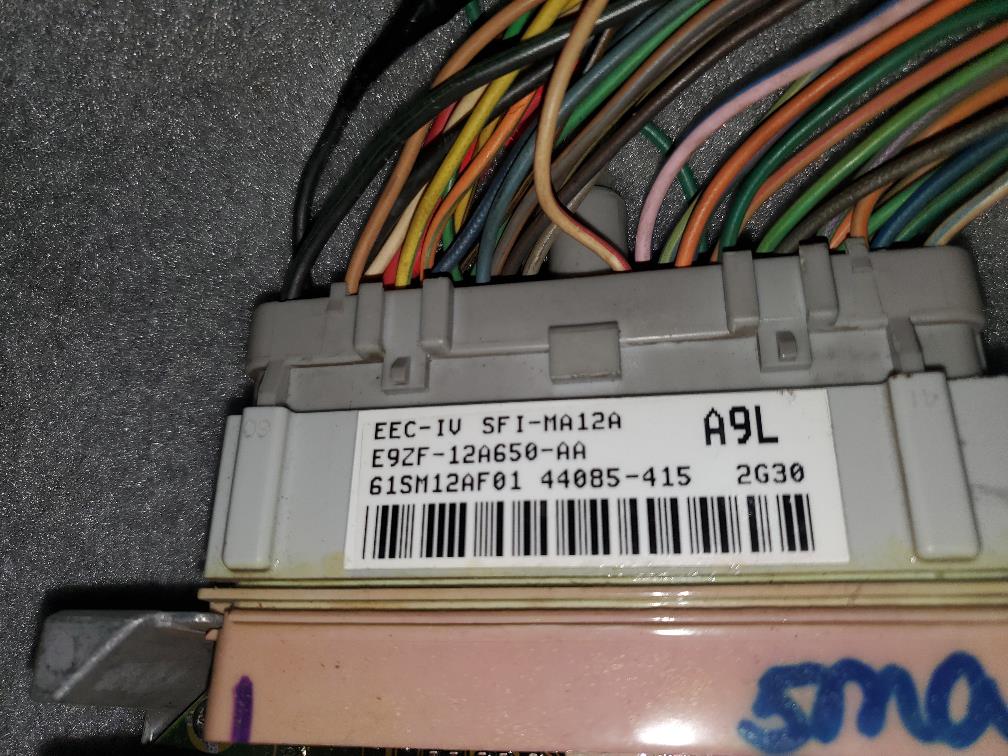 (Ex: MPC-15C, EFI-SD48B, SA112) PCM CONTROLLED AUTO TRANS PRESENT? [Y/N]: N,  Manual T-5TUNING DEVICE (QH,Tweecer,Xcal,HPtuner,Kess,etc...): QuarterHorseSCT DEVICE SERIAL # (SCT Xcal handheld): TUNING SOFTWARE (TunerPro,Sykes,Caledit,SCT,HPT,etc): Binary EditorPRIMARY VEHICLE USE (street,strip,weekend,show,daily,etc): StreetIS THIS YOUR PRIMARY VEHICLE [Y,N]: N__________________________________________________________TRANSMISSION MODEL NUMBER: 1989 Stock T-5 (V-8)Gear Ratios: 1st:  3.35           2nd:           3rd:           4th:           5th:  .67         6th:REAR WHEEL TIRE SIZE: 275/50R15TIRE REVS/MILE: 809AXLE GEAR RATIO: 3.27TQ CONVERTER MAKE: TQ CONV STALL SPEED: TRANS FLUID TYPE & SPEC: VALVE BODY SPECS: SHIFT KIT SPECS: LIST ANY ADDITIONAL TRANSMISSION SPECS:__________________________________________________________INJECTOR SIZE: 47INJECTOR BRAND: FMSINJECTOR COLOR: ?INJECTOR PART NUMBER: 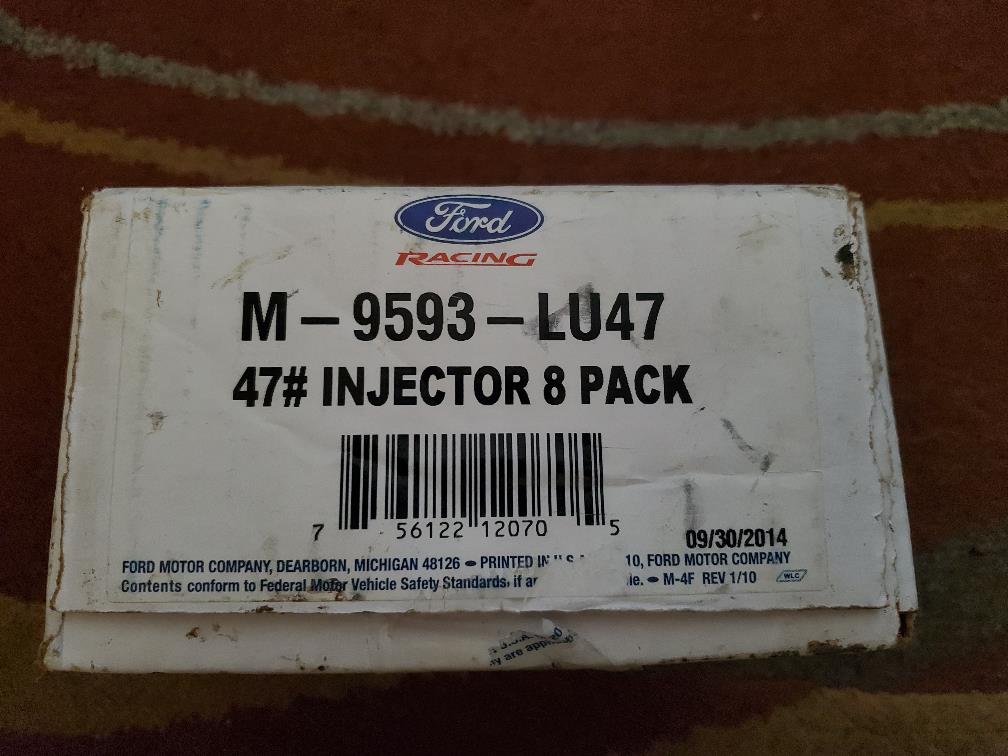 INJECTOR PURCHASE PRICE $: $200?VENDOR PURCHASED FROM: SUMMITFUEL SYSTEM TYPE [STOCK, RETURN,RETURNLESS]:ADJUSTABLE FUEL PRESSURE REGULATOR [Y,N]: YAFPR MAKE & MODEL#: KIRBIN 5005BASE FUEL PRESSURE: 65 PSI (VAC HOSE DISCONNECTED AND PLUGGED)FUEL PUMP QUANTITY & SIZE [LPH]: IN-TANK 110 LPH-FMSIN-LINE SECONDARY PUMP-BOSCH GFP221 (RATED 121 LPH, SUPPORTED OVER 400 HPWITH ORIGINAL CARTECH TURBO KIT @ 110 PSI. HAVE FUEL PRESSURE GUAGE, WILL KEEP AN EYE ON IT)FUEL PUMP BRAND AND FPDM SPECS: SEE ABOVEFUEL RAIL SPECS: STOCKFUEL LINE SIZE: STOCKLIST ANY ADDITIONAL FUEL SYSTEM DETAILS (expand if needed):__________________________________________________________FUEL TYPE OCTANE & GRADE: SUNOCO FUEL RON/MON (for non-USA countries): 93 FUEL QUALITY [POOR,FAIR,AVG]: FRESH 5/27/2023 (TANK DRAINED COMPLETELY PRIOR to FILL)METH INJECTION NOZZLE GPH:METH ACTIVATION TYPE OR SET PSI: N2O Wet/Dry Shot: N2O SHOT / NOZZLE SIZE:N2O FUEL JET SIZE: N2O Bottle Warmer Present [Y,N]:N2O WOT Safety Switch [Y,N]: LIST ANY ADDITIONAL N2O DETAILS:__________________________________________________________ENGINE BLOCK SPECS: STOCK 86 5.0 HODECK MIL'd ?: (if so how much mils shaved?): NOCOMPRESSION RATIO: CUBIC INCH DISPLACEMENT/LITERS: CYLINDER HEAD BRAND: TWCYL HEAD PART/MODEL# : CYL HEAD RUNNER SIZE CC: CYL HEAD CHAMBER SIZE: 170CYL HEADS MIL'D? : NO, NO HEAD WORK(if so, how many mils have been shaved?):APPROX. HOW MANY MILES ON ENGINE?: 88KPISTON SPECS (include GAP if known): STOCK 86 FORGEDI AM ORIGINAL ONWER, ORIGINAL X-HATCHING STILL THERE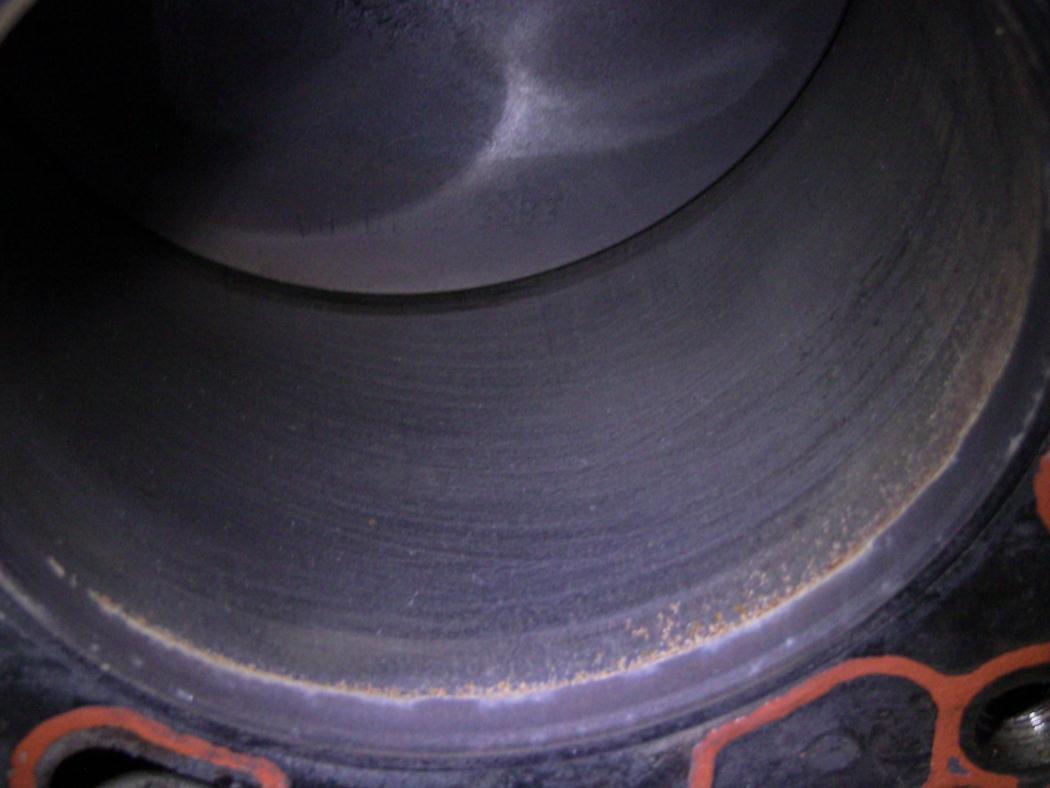 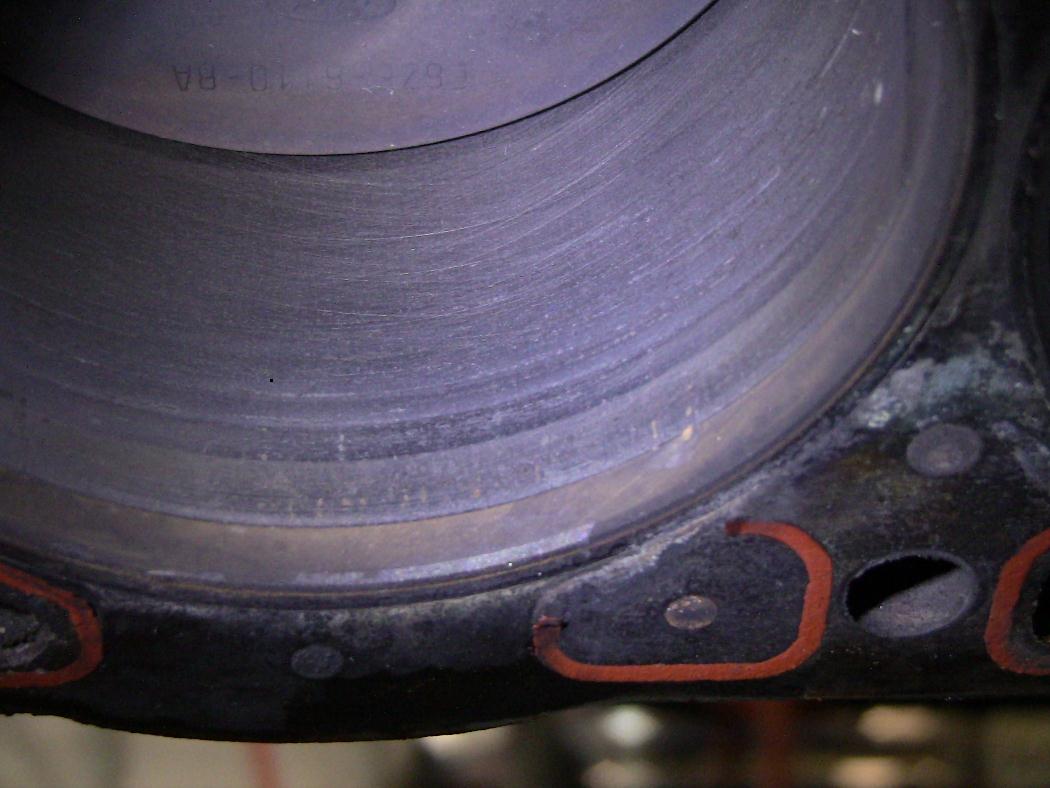 ROD SPECS: (include if ARP bolts): STOCK RODS, ARP BOLTSFully Forged Rotating Assembly ?: NO NEW ROD/MAINBEARINGS, CRANK POLISHEDBILLET OIL PUMP GEARS [Y,N]: STOCK NEW FORD PUMPLIST ANY ADDITIONAL ENGINE BOTTOM END SPECS:__________________________________________________________POWER ADDER TYPE [Turbo,SC,n2o]: TURBO/SC MAKE/MODEL#:TURBO SIZE & AR / PULLEY SIZE:LOWER PULLEY SIZE: #s BOOST MAXIMUM: BOOST CONTROLLER PRESENT [Y,N]:BOV/BYPASS LOCATED BEFORE OR AFTER MAF?:LIST ANY ADDITIONAL POWER ADDER DETAILS:__________________________________________________________EXHAUST HEADER TYPE [LONGTUBES/MID/SHORTY]:EXHAUST CROSSOVER TYPE [X,H,Y-PIPE]: EXHAUST PIPE SIZE, SPECS, & COMMENTS: WIDEBAND MODEL AND PART #: WIDEBAND WIRED IN TO PCM EGR INPUT? [Y,N]: ***IF YOU HAVE YOUR WIDEBAND TRANSFER, LIST HERE OR ATTACH BELOW__________________________________________________________ELECTRIC FANS PRESENT [Y,N]:HIGH AND LOW WIRED TO PCM: COOLANT THERMOSTAT TEMP: AIR CHARGE TEMP SENSOR LOCATION: __________________________________________________________MASS AIR FLOW SENSOR TYPE: MAF TUBE/HOUSING SIZE: MAF/INLET PIPING SIZE: IS MAF CALIBRATED FOR AN INJECTOR SIZE [Y/N]:  IF YES,     MAF CALIBRATION SIZE:      MAF CALIBRATION VEHICLE:      MAF CALIBRATION CURVE [Ex: GT,COBRA,SC,etc...]: MAF BLOW-THROUGH or DRAW-THROUGH:***IF MAF FLOW SHEET IS AVAILABLE, LIST HERE OR ATTACH BELOW***LIST ANY ADDITIONAL MAF NOTES/COMMENTS:__________________________________________________________THROTTLE BODY MAKE & PART NUMBER:THROTTLE BODY SIZE: INTAKE MANIFOLD SPECS:LIST ANY ADDITIONAL INTAKE SPECS: __________________________________________________________CAM BRAND AND PART NUMBER:  Intake Lift:                 Duration:                   Centerline:Exhaust Lift:              Duration:                   Centerline:Rocker Ratio: PREFERRED IDLE RPM: DESIRED REV-LIMITER RPM: ***IF CAM CARD IS AVAILABLE, ATTACH FILE AT BOTTOM***LIST ANY ADDITIONAL CAMSHAFT COMMENTS:__________________________________________________________IGNITION COIL SPECS:IGNITION COIL TYPE [CoP,COIL PACKS,1 COIL]: DISTRIBUTOR BRAND & PART NUMBER: SPARK PLUG  BRAND, PART #, and GAP: SPARK PLUG WIRES, SIZE, BRAND & AGE: IGNITION BOX TYPE & AGE: ***BASE IGNITION TIMING MUST BE 10 BTDC ON DISTRIBUTORS***IS BASE TIMING AT 10 dBTDC [Y,N]?:LIST ANY ADDITIONAL IGNITION DETAILS:__________________________________________________________QUICK CHECK LIST:HOW MUCH OIL DOES ENGINE BURN? : AGE OF FUEL FILTER : AGE OF SPARK PLUGS: AGE OF CAP AND ROTOR:AGE OF PLUG WIRES:AGE OF AIR FILTER: AGE OF O2 SENSORS: O2 LOCATED BEFORE OR AFTER TURBO: WIDEBAND LOCATED BEFORE OR AFTER TURBO: EXHAUST SEALED W/ NO LEAKS? [Y,N]: WHAT IS BASE TIMING SET TO (dBTDC): FIRING ORDER VERIFIED [Y,N]: LIST ANY ADDITIONAL VEHICLE DETAILS/COMMENTS/NOTES BELOW: (EXPAND THIS SECTION IF NEEDED)